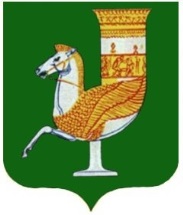 П  О  С  Т  А  Н  О  В  Л  Е  Н  И  Е   АДМИНИСТРАЦИИ   МУНИЦИПАЛЬНОГО  ОБРАЗОВАНИЯ «КРАСНОГВАРДЕЙСКИЙ  РАЙОН»От 22.08.2019г. № 522с. Красногвардейское О внесении изменений в приложение к постановлению администрации МО «Красногвардейский район» от 08.10.2018 г. № 740 «Об утверждении ведомственной целевой программы «О противодействии коррупции в муниципальном образовании «Красногвардейский район» на 2019-2021 годы»В  целях  приведения  в  соответствие  с действующим законодательством нормативных  правовых  актов  администрации МО «Красногвардейский  район», в соответствии с постановлением администрации МО «Красногвардейский район» от 29.10.2013г. №604 «Об утверждении Порядка разработки, утверждения и реализации ведомственных целевых программ»,  руководствуясь Уставом МО «Красногвардейский район» ПОСТАНОВЛЯЮ: Внести в приложение к постановлению администрации МО «Красногвардейский район» от 08.10.2018 г. № 740 «Об утверждении ведомственной целевой программы «О противодействии коррупции в муниципальном образовании «Красногвардейский район» на 2019-2021 годы» следующие изменения:1.1. Раздел 6 «Финансирование программы» изложить в новой редакции:  2.  Контроль за исполнением настоящего постановления возложить на первого заместителя главы  администрации МО «Красногвардейский район» (Коротких А.В.).3. Опубликовать данное постановление в районной газете «Дружба» и разместить на официальном сайте администрации района в сети «Интернет».4.  Настоящее постановление вступает в силу с момента его опубликования.Глава МО «Красногвардейский район»	                                      	А.Т. Османов№ 
п/пНаименование   
   мероприятияФинансовые затраты     
      (в тыс. рублях)Финансовые затраты     
      (в тыс. рублях)Финансовые затраты     
      (в тыс. рублях)Финансовые затраты     
      (в тыс. рублях)Источники   
финансированияИсполнители№ 
п/пНаименование   
   мероприятия 2019 2020  2021 всего Источники   
финансированияИсполнители1. Приобретение компьютерной техники в целях совершенствования процедуры   
«электронных торгов» при размещении муниципального заказа на покупку товаров, работ и услуг       40,00 040,0Бюджет районаАдминистрация района2. Изготовление буклетов, брошюр, проспектов, иного иллюстрационного материала  направленных на противодействие коррупции          10,00  0 10,0Бюджет районаАдминистрация района
3.Изготовление календарей020,0020,0Бюджет районаАдминистрация района4.Переподготовка и повышение квалификации муниципальных служащих, в должностные обязанности которых входит участие в противодействии коррупции (участие в семинарах, симпозиумах, съездах)030,0030,0Бюджет районаАдминистрация районаИтого:            50,050,00100,0